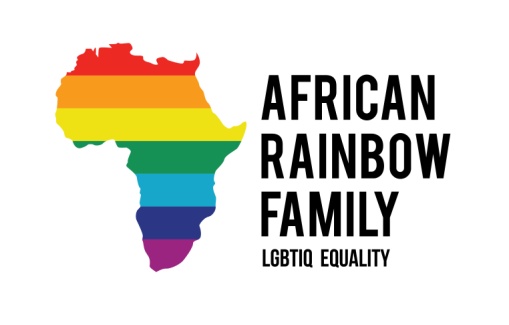 African Rainbow FamilyA World Without PrejudiceProviding counselling ,financial, training and housing support for the Lesbian, GayTransgender and Intersex community and refugees.Email:info@africanrainbowfamily.org  Web: http://africanrainbowfamily.org/Tel: 07711285567 @AfricanRainbow1 Facebook: AfricanRainbowFamilyPLEASE USE BLACK INK THROUGHOUT THIS APPLICATIONSTATEMENT IN SUPPORT OF YOUR APPLICATION Please describe below how your experience and personal qualities relate to the placement you are applying for, giving examples of relevant skills, abilities and knowledge.  Please answer in the space below but use a continuation sheet if necessary.EXPERIENCEPlease enter any previous volunteering or employment experience below.  Start with your current or most recent experience.TRAINING AND EDUCATIONAL COURSESPlease list training/educational courses attended starting with the most recent.  Please just list those that you consider to be relevant to this post.PLEASE NOTE THAT CVs WILL NOT BE ACCEPTED IN PLACE OF THIS APPLICATION FORMVOLUNTEER MONITORING INFORMATIONWe do not discriminate against people we employ or people who are volunteering for the organisation on any grounds including gender, race, sexual orientation, disability or age.We believe that maximising human potential within the organisation must start with the experience and knowledge that each individual brings and that different ideas, beliefs and cultural traditions can bring a wealth of understanding to our group that is beneficial to us all.  We strive to ensure we follow anti-discriminatory practices and we are committed to challenging discrimination if it is encountered.All the information asked for on this form is for organisational monitoring purposes only.  Individual information will remain anonymous.Please circle the most relevant answers:Age: Under 18        18-25        26-35        36-45        46-55        56-65        Over 65	Gender:	Male        Female        Transgender	Other          Ethnic Origin:	White 						Asian or Asian BritishBritish	Irish					 Indian	Pakistani	Bangladeshi     Other, please specify _______________             Other, please specify ______________Black or Black British 			MixedAfrican					White & Black CaribbeanCaribbean 					White & Black African 						White & Asian Other, please specify _____________ 	Other, please specify _____________Chinese 	    Other Ethnic Group Please specify ______________________Religion/Belief: 		Please specify ___________________________				Do not wish to answer Sexual Orientation:    	Heterosexual   	Lesbian  	Gay       Bi-sexual 			    	Do not wish to answer 	  I'll describe my sex as: Do you have a physical or mental impairment, which has a substantial and adverse effect on your ability to carry out normal day to day activities?Yes		No		If yes, please specify ______________________Do you have or have you ever had mental health problems?Yes			NoHave you ever experienced any of the barriers and problems faced by our client groups:Seeking Asylum			Yes 			No Domestic Violence			Yes 			No Destitution				Yes 			No Mental Health Issues			Yes 			No Mental Health Issues			Yes 			No Victim of Trafficking 			Yes 			No Other (please specify) _________________________Is English your first language?		Yes        No     If no, please specify_______________________Do you live local to any of African Rainbow Family's branches (Manchester, Birmingham and Leeds)? Yes  				NoHow do you did you hear about African Rainbow Family?Name                                                    AddressPosition applied forDaytime Tel NoEvening Tel NoMobile NumberOn which number would you prefer to be contacted?We are an Equal Opportunities employer.Do you have any medical conditions, disabilities or any requirements for special arrangements that we need to be aware of?    Yes		NoIf yes, please give details:Name and Address of EmployerSalaryJob Title & ResponsibilitiesDates of Employment Reason for LeavingCourse detailsCourse provider Length of courseDates attendedReference 1Reference 1Reference 1Reference 1Name OrganisationPositionAddress:Relationship to you: EmailTelephone:Name OrganisationPositionAddress:Relationship to you: EmailTelephone:Name OrganisationPositionAddress:Relationship to you: EmailTelephone:Name OrganisationPositionAddress:Relationship to you: EmailTelephone:Reference 2Name OrganisationPositionAddress:Relationship to you: EmailTelephone:If you were offered this volunteer placement how soon would you be able to start?I declare to the best of my knowledge, I have given the correct information.SignedDatePLEASE RETURN YOUR COMPLETED APPLICATION FORM TO:PLEASE RETURN YOUR COMPLETED APPLICATION FORM TO:African Rainbow Family email: info@africanrainbowfamily.orgOr by post to : African Rainbow Family, 83 Ducie Street Manchester. M1 2JQ.African Rainbow Family email: info@africanrainbowfamily.orgOr by post to : African Rainbow Family, 83 Ducie Street Manchester. M1 2JQ.